Food Recipes to try at home with an Adult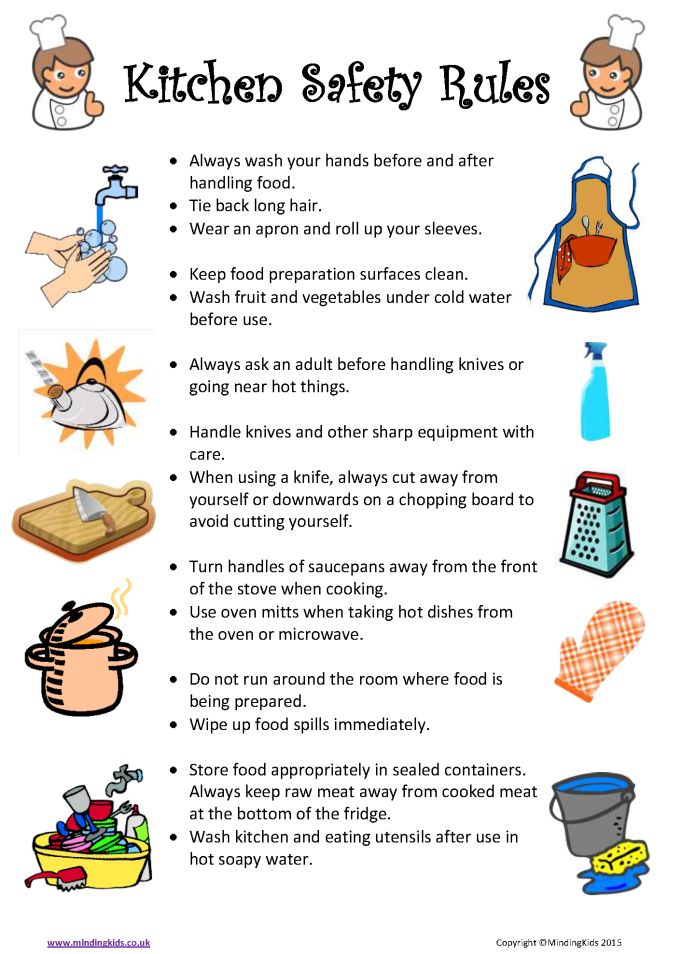 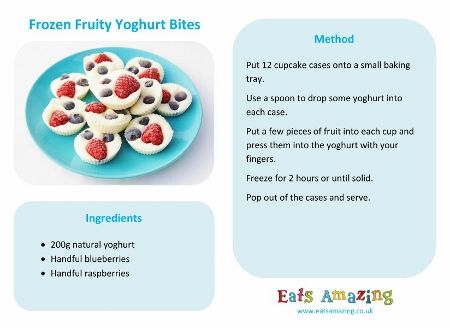 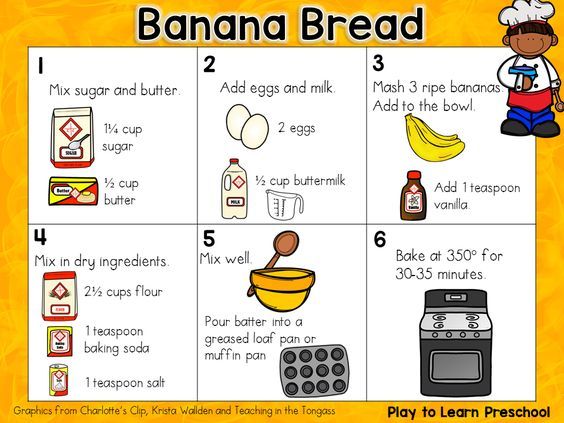 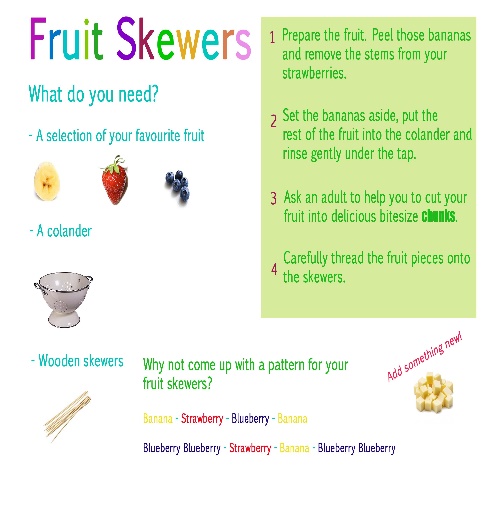 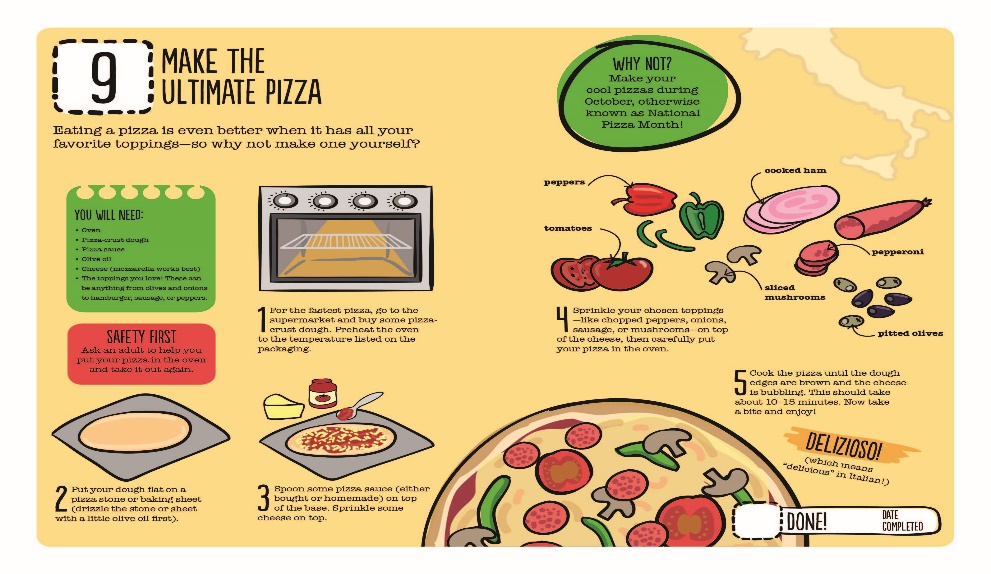 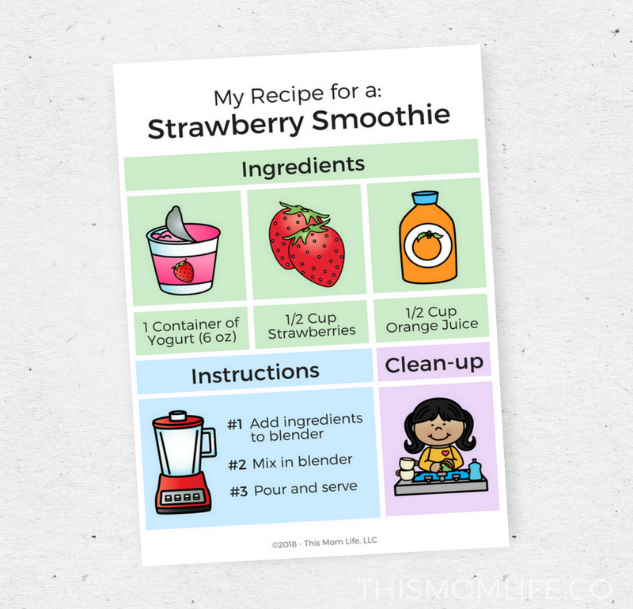 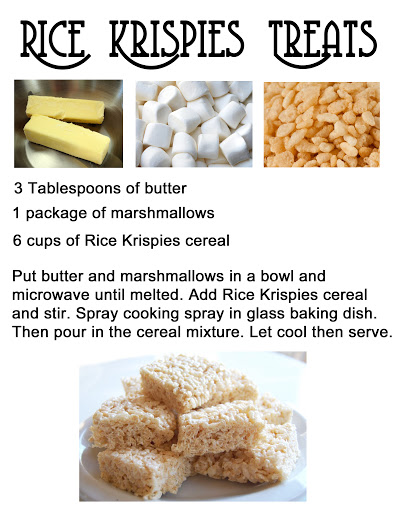 